INDICAÇÃO Nº 2019/2020 Sugere ao Poder Executivo Municipal e ao DAE – Departamento de Água e Esgoto, a possibilidade de realizar novamente os serviços na malha asfáltica em vários pontos, entre os números 425 ao 528 da Rua Amparo, no bairro São Joaquim, neste município.Excelentíssimo Senhor Prefeito Municipal, Nos termos do Art. 108 do Regimento Interno desta Casa de Leis, dirijo-me a Vossa Excelência para sugerir que, por intermédio do Setor competente, seja reparado os serviços em malha asfáltica em vários pontos, entre os números 425 ao 528 da Rua Amparo, no bairro São Joaquim, neste município. Justificativa: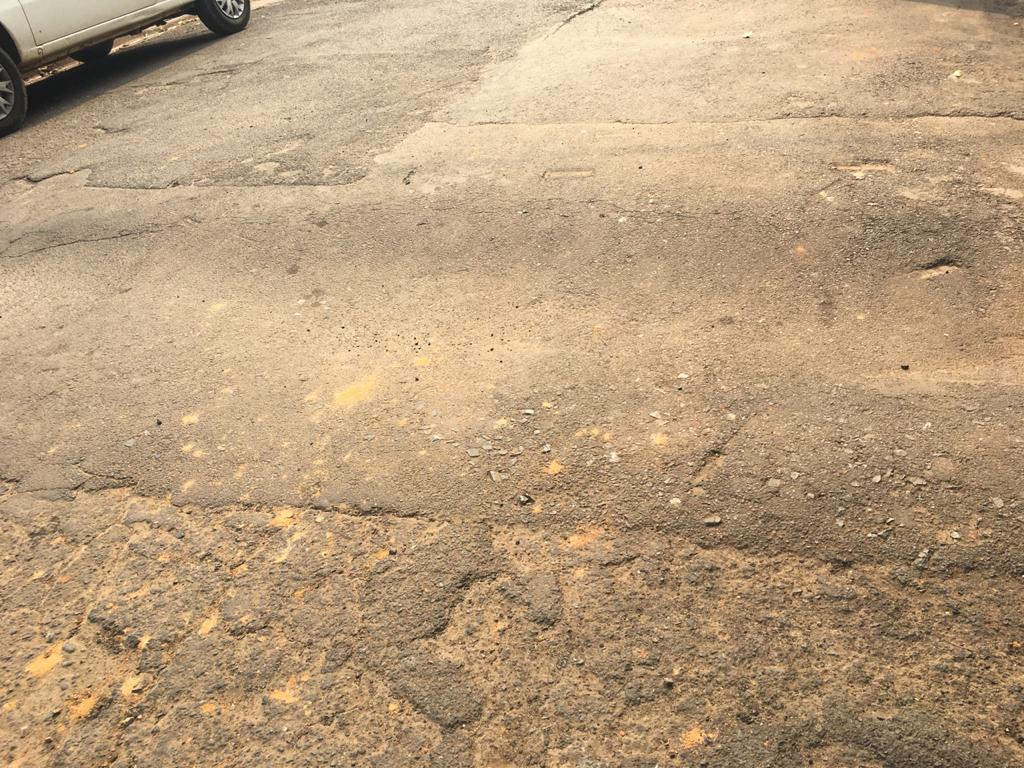 Este vereador esteve no local a pedido dos moradores da referida rua e pôde constatar que o DAE realizou serviços de manutenção da rede de água e esgoto, foi concluído os serviços da malha asfáltica, porém, o asfalto esta cedendo, deixando uma ondulação na via, trazendo transtornos aos moradores e condutores de veículos que passam pelo local.Plenário “Dr. Tancredo Neves”, em 22 de setembro de 2.020.JESUS VENDEDOR-Vereador-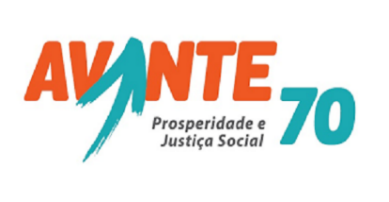 